1	The meeting of the Collaboration on ITS Communication Standards (CITS) will be held on 28 October 2018, as an e-meeting.2	The Collaboration on ITS Communication Standards (CITS) functions as a globally recognised platform for the harmonization of Intelligent Transportation Systems (ITS) communication standards. The CITS meeting provides an opportunity to collaborate, exchange information and keep experts updated on ITS standardization. The representatives of various involved standards bodies are invited to submit to the CITS meeting a status report on ITS standardization ongoing in their respective organizations. Through CITS, ITU has also been developing a standards database to assist with the harmonization of standards for intelligent transport systems (ITS). Inputs to update the database are also invited.3	The e-meeting of the CITS will be held from 10h00 to 16h00 CET. Participants are invited to submit input documents , e.g. progress reports from various SDOs, in electronic format to the CITS Secretariat, Mr Stefano Polidori (ITU) at tsbcits@itu.int , ideally by 25 October 2019.4	A draft agenda prepared by the Collaboration management and any contributions received will be made available on the Collaboration webpage (http://itu.int/en/ITU-T/extcoop/cits/).5	Discussions will be held in English only. 6	Participation is open to: (i)	representatives of ITU Member States, Sector Members, Associates and Academia, and any individual from a country which is a member of ITU who wishes to contribute to the work; and(ii)	any individual from a national, regional or international SDO who wishes to contribute to the work.7	Kindly contact tsbcits@itu.int for further information and registration for the upcoming CITS meeting. Please register no later than 25 October 2019. The meeting will be conducted remotely only. The remote participation details for this meeting are available here.More information about the CITS meeting will be made available at http://itu.int/go/ITScomms. All documentation pertaining to the CITS meeting can be found here.IMPORTANT LINKS:RegistrationRemote Participation detailsMeeting Report (CITS meeting, March 2019)All CITS Meeting documents____________________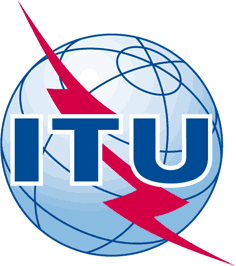 INTERNATIONAL TELECOMMUNICATION UNIONTELECOMMUNICATION
STANDARDIZATION SECTORSTUDY PERIOD 2017-2020INTERNATIONAL TELECOMMUNICATION UNIONTELECOMMUNICATION
STANDARDIZATION SECTORSTUDY PERIOD 2017-2020Collaboration on Intelligent Transport Systems Communication Standards INTERNATIONAL TELECOMMUNICATION UNIONTELECOMMUNICATION
STANDARDIZATION SECTORSTUDY PERIOD 2017-2020INTERNATIONAL TELECOMMUNICATION UNIONTELECOMMUNICATION
STANDARDIZATION SECTORSTUDY PERIOD 2017-2020INTERNATIONAL TELECOMMUNICATION UNIONTELECOMMUNICATION
STANDARDIZATION SECTORSTUDY PERIOD 2017-2020INTERNATIONAL TELECOMMUNICATION UNIONTELECOMMUNICATION
STANDARDIZATION SECTORSTUDY PERIOD 2017-2020Original: Englishe-meeting, 28 October 2019MEETING ANNOUNCEMENTMEETING ANNOUNCEMENTMEETING ANNOUNCEMENTMEETING ANNOUNCEMENTSource:Source:ITU/TSBITU/TSBTitle:Title:Meeting of the Collaboration on ITS Communication StandardsMeeting of the Collaboration on ITS Communication Standards